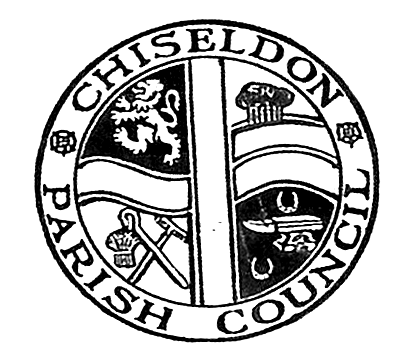 Environment, General Purposes & Highways Committeemeeting at the Recreation Hall, Norris Close, Thursday 16th February 2017 at 7.00pmAGENDANext meeting: Thurs 16th March 2017 at 7.00pm in The Recreation Hall.Attendances and apologies for absenceDeclarations of interestPublic recessApproval of minutes of meeting held on 12th January 2017Matters arising not on the agendaAction pointsAllotments1 more plot holder to pay for lease. Clerk to chase.6Dog bins      7Highways      8Street furniture1 more bin ordered for New Road next to Bus stop and Esso Garage.      9    10    11Village appearanceCemeteriesEnvironmental ServicesProposal from 39 Home Close to purchase land adjacent to their property from SBC.  Approval from Committee via vote. Need to consider rights of way.    12Any other business